REEDLEY HALLOWS PARISH COUNCIL	Wednesday 4  December, 2019. 		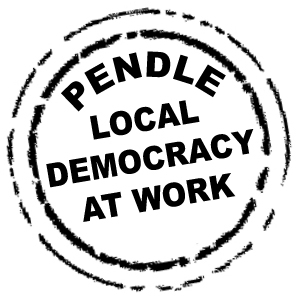 Dear Councillors / ColleaguesYou are hereby requested to attend a meeting of the PARISH COUNCIL to be held at Pendleside Hospice, Colne Road Reedley, in the Small Meeting Room on Monday 9  December, 2019 commencing at 7.00pm. AgendaPublic Questions:  Redevelopment of Part of  the Former Lucas Sports Field- To give further consideration to the report presented to the meeting of the Brierfield and Reedley Area Committee held on the 6 November, 2019 with a view to agreeing the Parish Council’s position following consultation with members of the public from the locality and representatives of the Belvedere and Calder Vale Sports Club who have been invited to attend this meeting . (copy of the report enclosed)Declaration of Interest.  Members are reminded of the legal requirements concerning the declaration of interests.  A member must declare a disclosable pecuniary interest on which he / she has in any item on the agenda.  A member with a disclosable pecuniary interest in any item may not participate in any discussion of the matter at the meeting and must not participate in any vote taken on the matter at the meeting.  A member with a disclosable pecuniary interest may leave the room where the meeting is held while any discussion or voting takes place subject to the Standing Orders of the Council.Record of member’s interests: Apologies for absence. Minutes of the last meeting for approval 11  November, 2019 [ attached.]Matters arising (not on agenda).Clerks Report Correspondence.Finance -  Items to approve /note : -Bank balances as at 30 November  2019, Business Premium Account £ 4,235.42 , Business Community Account  £ 14,531.42Clerk’s salary and expenses for November, 2019 by SO £236.66 Clerk’s Tax for November, 2019 £47.60Renovation of Plaque at Roundwood Gardens – payments for work done to Keith Sharp and Martin Walker both to receive £50.Environmental issues:Planning applications:   19/0564/VAR – Full Variation of Conditions : Condition 2 (Plans) and Condition 3 (materials) of Planning Permission 18/0530/HHO – 6 Roundwood Avenue, Reedley. 19/0849/AGD – Prior Approval of Notification (Agricultural Building to DwellingClass QA and QB) Change of Use of agricultural building to dwelling (Use Class U3 ) and external alterations . – New Laund Farm , Greenhead Lane, Brierfield. 19/0856/ HHO – Full :  Erection of a Front Porch – 11A Borrowdale Drive, Reedley.  . Brierfield and Reedley Area Committee. Delegates Reports Councillors Local IssuesParish Councillors.Borough Councillors.County Councillor Date of next Ordinary meeting Monday 13 January, 2020 at 7 pm at Pendleside Hospice Colne Road,  Reedley in the Small Meeting Room.